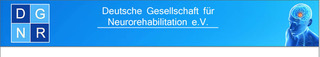 Mit dem Antrag bereits einzureichende Unterlagen: Entlassungsstatistik der zur Beatmungsentwöhnung aufgenommenen Patienten des Zentrums für Beatmungsentwöhnung (nach SGB-§301-Datensatz) Kooperationsverträge, falls erforderlich Stellenbeschreibung Atmungstherapeuten. Qualifikationsnachweis Atmungstherapeuten. Falls nicht vorhanden, Nachweis der Anmeldung eines Mitglieds des Personals zur Weiterbildung zum Atmungstherapeuten Qualifikationsnachweise PalliativteamSchriftliche Konzepte für nachfolgende Prozeduren: Atemwegsmanagement										 Beatmungsentwöhnung 										 Trachealkanülenmanagement 									 DysphagiemanagementSämtliche Eingaben des Antrages beziehen sich auf das Kalenderjahr:      Bitte beachten: Controlling-Daten und andere Antragsunterlagen müssen sich auf das o.g. Jahr beziehen!Bitte beachten Sie, dass Ihr Antrag auf Zertifizierung Ihres Zentrums für Beatmungsentwöhnung erst nach verbindlicher Auftragserteilung unseres autorisierten Zertifizierungsunternehmens TÜV Rheinland bearbeitet werden kann.Nach Auftragserteilung senden Sie bitte Ihren Antrag auf Zertifizierung einschließlich der zusätzlich einzureichenden Unterlagen in elektronischer Form per Mail, oder in 2-facher Ausfertigung als USB-Stick/CD an den leitenden Auditor. Die gesamte Datei darf nicht größer sein als 10 MB. Größere Dateien werden nicht akzeptiert und gelten als nicht fristgereicht eingereicht.Für weitere Informationen steht Ihnen bei der TÜV Rheinland folgender Ansprechpartner zur Verfügung:Christian FriederichTelefon: +49 (0) 911 - 655 41 37Mobil: +49 (0) 172 2320512E-Mail: christian.friederich1@de.tuv.com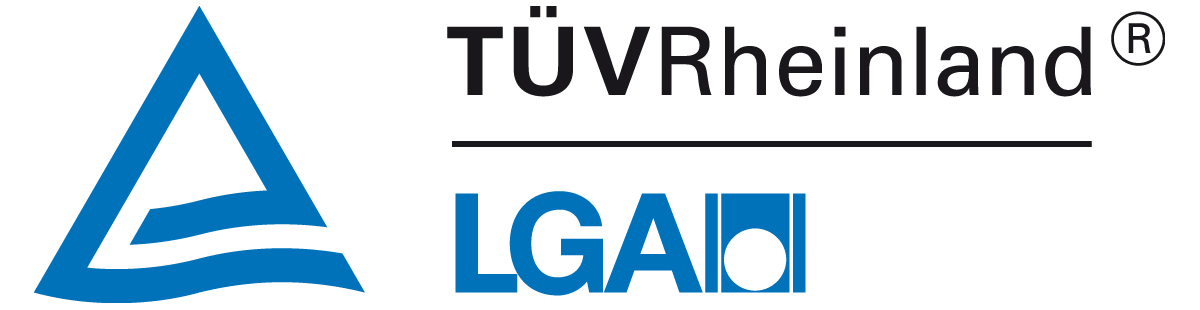 Organisatorischer Zertifizierungsablauf Ein Angebot zur Zertifizierung bei o.g. Adresse wird anfordert, bzw. bei Re-Zertifizierung erfolgt die automatische Zusendung 6 Monate vor Ende der Zertifikatsgültigkeit. Auf Grundlage des Angebotes wird die TÜV Rheinland zur Durchführung der Zertifizierung schriftlich beauftragt. Beiliegendes Formblatt wird genutzt, mit Benennung eines Wunschzeitraums. TÜV Rheinland benennt leitenden Auditor (TÜV Rheinland). Der leitende Auditor setzt sich zwecks Terminfindung mit der Einrichtung in Verbindung. Der Auftraggeber sendet die in diesem Antrag auf Seite 2 geforderten Unterlagen an den Leitenden Auditor (TÜV Rheinland). Die Unterlagenprüfung erfolgt durch den leitenden Auditor (TÜV Rheinland).  Es erfolgt die Übersendung des Auditplanes und Nennung des leitenden Auditors und med. Fachauditors (DGNR) an die Einrichtung. Es erfolgt die Durchführung des Audits vor Ort entsprechend des Auditplans. Es erfolgt eine Berichterstellung durch den leitenden Auditor (TÜV Rheinland) und med. Fachauditor (DGNR). Es erfolgt die Prüfung des Auditberichtes und des Verfahrens durch den Zertifizierungsausschuss. Der Auditbericht / das Zertifikat werden durch den Zertifizierungsausschuss freigeben. Der Auditbericht und - ggf. nach Behebung aller Abweichungen – das Zertifikat werden durch die TÜV Rheinland an die Einrichtung übersendet.Das Zertifikat wird durch den TÜV Rheinland für 3 Jahre erteilt und kann auf Antrag der jeweiligen Einrichtung nach erneuter Überprüfung jeweils für 3 Jahre verlängert werden. Fristenregelung6 Monate vor Zertifizierungs(wunsch)termin bzw. Ablauf der Zertifikatsgültigkeit: Anforderung, bzw. Erhalt eines entsprechenden Angebotes    5 Monate vor Zertifizierungstermin bzw. Ablauf der Zertifikatsgültigkeit: Beauftragung an die TÜV Rheinland senden6 Wochen vor Audittermin: Unterlagen gemäß Seite 2 des Antrags an den benannten leitenden Auditor schickenDas Audit für die Zertifizierung soll innerhalb von 3 Monaten nach Einreichung des vollständigen Erhebungsbogens erfolgenIm Falle einer Re-Zertifizierung: Sollte die Re-Zertifizierung nicht spätestens nach Ablauf von 3 Monaten nach Zertifikatslaufzeit durchgeführt worden sein, wird eine Zusatzgebühr in Höhe von 500 € für den zusätzlichen Verwaltungsaufwand seitens der DGNR und der TÜV Rheinland insgesamt erhoben. Darüber hinaus erfolgt eine (erneute) Erstzertifizierung des Zentrums für Beatmungsentwöhnung und nicht eine Rezertifizierung.  Struktur1.1	Allgemeine Informationen zur Einrichtung:a) Rechtsform der Einrichtung:	     b) Träger der Einrichtung:										     c) Krankenhaustyp:	 Fachklinik für Neurologische Frührehabilitation	 Krankenhaus Grundversorgung	 Krankenhaus Schwerpunktversorgung  Krankenhaus Maximalversorgung	 Universitätsklinikum 			 Sonstiger:      d) Geschäftsführung:											     e) Pflegeleitung:											     f) Ärztliche Leitung (z.B.: Chefarzt oder Ärztlicher Direktor) der NNFR:					     g) Ärztlicher Leiter der Beatmungsentwöhnungs-Einheit:						     h) zuständiger QM-Beauftragter für die Beatmungsentwöhnungs-Einheit:				     i) Stationspflegeleitung der Beatmungsentwöhnungs-Einheit:						     j) andere Funktionsträger der Einrichtung:								     Erläuterung:      1.2	Anzahl an Betten:a) in Klinik / im Krankenhaus:- Gesamtbettenzahl (ggf. mehrere Standorte zusammen):						     - Bettenanzahl am Standort des Zentrums für Beatmungsentwöhnung:					     b) in der Neurologisch-Neurochirurgischer Frührehabilitationen (NNFR; Phase B nach BAR) mit und ohne Beatmung in der Einrichtung / KooperationseinrichtungBettenanzahl in der NNFR		Gesamtzahl der Betten	Anzahl Beatmungsbetten	Davon Einzelzimmer	Anzahl Betten NNFR ohne BeatmungIntensiv						     				     				     				     IMC						     				     				     				     Normal						     				     				     				     Weitere:      					     				     				     				     Weitere:      					     				     				     				     Weitere:      					     				     				     				     Erläuterung:      1.2.1	Für jedes Beatmungsbett wird in der Einrichtung oder in einer Kooperationseinrichtung mindestens ein Bett der NNFR für nicht (mehr) beatmete Patienten vorgehalten.											 ja	 nein1.3	Palliative Care Palliativstation												 ja	 neinAlternativ: Palliativdienst										 ja	 neinAlternativ: Palliativteam 										 ja	 neinMitglieder des Palliativteams mit Berufsbezeichnung und Palliative Care Qualifikation			Name					Berufsbezeichnung			Qualifikation					Ethikkomitee												 ja	 nein1.4	Leistungsdaten des Zentrums für Beatmungsentwöhnung im Bezugsjahr (letztes Kalenderjahr)      1.4.1	Anzahl der begonnen / versuchten Entwöhnungen  pro Jahr		     1.4.2	erfasste Beatmungsstunden pro Patient im Median 			      Stunden1.4.3	Anzahl der Heimbeatmungseinstellungen pro Jahr		invasiv	      nicht invasiv     1.4.4	Entlass-Statistik (nach SGB-§301-Datensatz) inklusive Mortalität	     1.5	Diagnosen der Beatmungsentwöhnungs-Patienten			Fallzahl1.5.1	PICS mit CIP/CIM							     1.5.2	Ischämischer Schlaganfall						     1.5.3	Intrazerebrale Blutung							     1.5.4	Subarachnoidalblutung							     1.5.5	Schädel-Hirn-Trauma							     1:5.6 	Hypoxische Enzephalopathie						     1.5.7	Meningitis								     1.5.8	Enzephalitis								     1.5.9	Guillain-Barré-Syndrom							     1.5.10	Myasthenia gravis							     1.5.11	Amyotrophe Lateralsklerose						     1.5.12	Sonstige								     1.6	Organersatz-/Unterstützungs-Verfahren				Fallzahl1.6.1	Nierenersatzverfahren							     1.6.2	LVAD									     1.7	Ausstattung Ausstattung der Bettplätze für beatmete Patienten1.7.1	Zentrales Monitoring auf allen Beatmungsplätzen						 ja	 nein1.7.2	mit Möglichkeit der invasiven RR-Messung 							 ja	 nein1.7.3	mit Möglichkeit der endtidalen/endexspiratorischen Kapnometrie				 ja	 nein 1.7.4	Ausreichend Platz für großen Lagerungs- und Therapierollstuhl, 	Beatmungsequipment und Besuch für den Patienten						 ja	 nein1.7.5	Sauerstoff und Druckluft oder Vakuum								 ja	 nein1.7.6	Absaugung											 ja	 nein1.7.7	Atemweg-Notfallset / -ausrüstung (z.B. Masken, Trachealkanüle zum Wechseln,Spreizer, Beatmungsbeutel									 ja	 nein	Auf Station verfügbar1.7.8	Mechanische Insufflator/Exsufflatoren								 ja	 nein1.7.9	Mindestens zwei Maskentypen für die nichtinvasive Beatmung in verschiedenen Größen 	 ja	 nein1.7.10	Spezialbetten und Lifter für Schwerstgewichtige (>140kg) 					 ja	 nein	1.7.11	Spezialauflagen /-betten für Patienten mit Dekubitus						 ja	 nein1.7.12	Blutgasanalyse (inklusive Bestimmung der Elektrolyte)						 ja	 neinErläuterung:      Diagnostik (verfügbare Ausstattung in der Einrichtung)2.1	Routinelabor											 ja	 nein2.2	Endoskopische Verfahren2.2.1 	Bronchoskopie											 ja	 nein2.2.2	Gastroskopie											 ja	 nein 2.2.3	Fiberendoskopische Schluckdiagnostik (FEES)							 ja	 nein2.3	Neurologische Funktionsdiagnostik									2.3.1	EEG												 ja	 nein2.3.2	Neurographie/EMG										 ja	 nein2.3.4	Evozierte Potentiale (VEP, AEP, SEP)								 ja	 nein 2.4	Ultraschallgerät, mit Schallköpfen und Programmen für2.4.1	intrakranielle Gefäße										 ja	 nein2.4.2	extrakranielle Gefäße und Weichteile								 ja	 nein2.4.3	Abdomen											 ja	 nein2.4.4	Echokardiographie2.5	Radiologische Bildgebung2.5.1	konventionelles Röntgen									 ja	 nein2.5.2	Computertomographie: Anzahl Geräte am Standort:						     2.5.4	Alternativ: über Kooperation zeitnah verfügbar							 ja	 nein2.5.5	Ausfallkonzept vorhanden									 ja	 nein2.5.6	Magnetresonanztomographie: Anzahl Geräte am Standort:					     2.5.8	Alternativ: über Kooperation zeitnah verfügbar							 ja	 nein2.5.9	Ausfallkonzept vorhanden									 ja	 nein2.6 	Respiratorische Diagnostik2.6.1	Spirometrie											 ja	 nein2.6.2	transkutane Kapnometrie									 ja	 nein2.6.3	Polygraphie											 ja	 nein2.6.4	Sonographie von Lunge und Zwerchfell								 ja	 neinErläuterung:      Personal3.1 	Ärztliche Leitung der NNFR	Name						     3.1.1	Facharzttitel und Zusatzbezeichnungen		     Erfahrung in der NNFR						Ort		Zeitraum 	von		bis	3.2	Ärztliche Leitung der Beatmungsentwöhnungs-EinheitName						     3.2.1	Facharzttitel und Zusatzbezeichnungen		     3.2.2	a) Ärztliche Leitung durch einen Facharzt für Neurologie, Neurochirurgie, Physikalische und rehabilitative Medizin oder Kinder- und Jugendmedizin mit der Zusatzbezeichnung Neuropädiatrie, der über eine mindestens 3-jährige Erfahrung in der neurologisch-neurochirurgischen Frührehabilitation verfügt. ja	 neinErfahrung in der NNFR						Ort		Zeitraum 	von		bis	b) Die ärztliche Leitung hat die Zusatzbezeichnung Intensivmedizin oder mindestens dreijährige Erfahrung in der prolongierten Beatmungsentwöhnung. ja	 neinErfahrung in der prolongierten Beatmungsentwöhnung		Ort		Zeitraum 	von		bis	Erläuterung (z.B. kooperatives Leitungsmodell):      3.3	Kommunikation, Einarbeitung und Fortbildung3.3.1	Finden wöchentliche Besprechungen im Team der Beatmungsentwöhnungs-Einheit statt, im Sinne von wöchentlichen Teambesprechung mit wochenbezogener Dokumentation bisheriger Behandlungsergebnisse und weiterer Behandlungsziele.		 ja	 neinwenn ja, konkrete Beschreibung:								     3.3.2	Gibt es Einarbeitungskonzepte für	Ärzte											 ja	 neinPflege											 ja	 neinTherapeuten										 ja	 nein3.3.3	Finden Fortbildungen für das Team der Beatmungsentwöhnungs-Einheit statt?			 ja	 neinErläuterung:      Interne Organisation 4.1 Medizingeräte nach Medizinproduktgesetz inkl. Anhang und Verordnung:4.1.1. Ist ein strukturiertes Einweisungsmanagement für Mitarbeiter etabliert?				 ja	 neinErläuterung:      4.2 Medikamenten-Management								4.2.1 Verfalldatumsprüfung?										 ja	 nein4.2.2 Prüfung des Anbruchdatum?									 ja	 nein4.2.3 BTM-Regelung?											 ja	 nein4.2.4 Medikamentenkühlschrank und Lebensmittel-/Hygieneregelung?					 ja	 nein4.2.5 Regelmäßige Apothekenbegehungen?								 ja	 neinErläuterung:      4.3 Hygienemanagement									4.3.1 Ist ein ärztlicher Hygienebeauftragter in der Abteilung benannt?					 ja	 nein4.3.2 Ist ein pflegerischer Hygienebeauftragte in der Abteilung benannt?					 ja	 nein4.3.3 Gibt es eine spezifische Hygieneregelungen für das Zentrum für Beatmungsentwöhnung		 ja	 nein4.3.4 Werden bei Beatmungsentwöhnungs-Patienten MRSA-Screenings durchgeführt? 		 ja	 nein4.3.5 Werden bei Beatmungsentwöhnungs-Patienten MRE-Screenings durchgeführt? 			 ja	 nein4.3.6 Regelungen zur Prävention von nosokomialen Infektionen entsprechend der Empfehlung der Kommission für Krankenhaushygiene und Infektionsprävention am Robert Koch-Institut:											Standards zum hygienischen Umgang mit Trachealkanülen				 ja	 nein	Standards zur Minimierung von Harnwegkathetern					 ja	 nein	Standards für ein ABS									 ja	 nein4.3.7. Teilnahme am Krankenhaus-Infektions-Surveillance-System (KISS)				 ja	 neinErläuterung:      4.4 Regelmäßige Pflichtschulungen4.4.1 Datenschutz:											 ja	 nein4.4.2 Reanimation und Notfällen:									 ja	 nein4.4.3 Brandschutz:											 ja	 nein4.4.4 Arbeitsschutz:											 ja	 nein4.4.5 Hygiene:												 ja	 nein4.4.6 andere: 												     4.4.7 in welcher Form werden die Schulungen durchgeführt?						     Erläuterung:      4.5 Gibt es schriftliche Konzepte für nachfolgende Prozeduren? (gelenkte Dokumente, z.B. SOP, Dienstanweisung, Verfahrensanweisung mit Leitlinienbezug, bitte beilegen) Sind diese aktuell, auf die Einrichtung angepasst und praxisbezogen?4.5.1 Atemwegsmanagement										 ja	 nein4.5.2 Beatmungsentwöhnung 										 ja	 nein4.5.3 Trachealkanülenmanagement 									 ja	 nein4.5.4 Dysphagiemanagement										 ja	 nein4.5.5 Unterstützte Kommunikation									 ja	 nein4.5.6 Einstellung einer außerklinischen Beatmung							 ja	 nein4.5.7 Konzept für Therapiezieländerung									 ja	 neinErläuterung:      4.6 Spezielle Qualifikationen des im Zentrum für Beatmungsentwöhnung tätigen Personals:4.6.1 Im Zentrum für Beatmungsentwöhnung ist mindestens ein ausgebildeter Atmungstherapeut beschäftigt          (>/= 1 VK insgesamt)													 ja	 nein 4.6.2 Stellenbeschreibung des Atmungstherapeuten mit Zuordnung atmungstherapeutischer Aufgaben				 ja	 nein  4.6.3 Im Zentrum für Beatmungsentwöhnung ist 5 Tage pro Woche         mindestens ein ausgebildeter Logopäde tätig (>/= 1 VK insgesamt)							 ja	 nein4.6.4 Im Zentrum für Beatmungsentwöhnung ist mindestens ein Mitarbeiter mit mindestens 50% angestellt (Arzt/Therapeut),          der über das FEES Zertifikat (ausgestellt von DGN) oder ein gleichwertiges Zertifikat verfügt 				 ja	 nein Erläuterung:      4.7 Mitbehandlung in der Einrichtung (ggf. über Konsildienste anderer Bereiche und/oder Kooperationsverträge) gewährleistet für:4.7.1 Innere Medizin: 											 ja	 nein 4.7.2 Allgemeinchirurgie:	 									 ja	 nein4.7.3 Anästhesiologie: 											 ja	 nein4.7.4 Neurochirurgie: 											 ja	 nein4.7.5 Hals-Nasen-Ohren-Heilkunde: 									 ja	 neinErläuterung:      5. Qualitätsmanagement5.1 Ist Abteilung/Klinikum oder einzelne Bereiche bereits nach anderem QM-System zertifiziert?	 ja	 neina) Wenn ja, Nennung der Bereiche:						     b) Wenn ja, Nennung QM-System:									 KTQ  ProCumCert DIN EN ISOandere:     Erläuterung:      5.2 Ist in der Einrichtung ein Konzept zum klinischen Risikomanagement vorhanden?(strukturierte Risikoanalyse, -bewertung und Maßnahmenplanung, Verfügbarkeit und Nutzung des KH CIRS einschl. Analyse von kritischen und unerwünschten Ereignissen und aufgetretenen Schäden; Umsetzung der Risikokommunikation)									 ja	 neinErläuterung:      5.3 Führt die Abteilung/Klinik im Bereich der Beatmungsentwöhnungs-Einheit regelmäßig Selbstbewertungen / interne Audits durch?								 ja	 neina) Häufigkeit/Modus der Internen Audits?								     5.4 Führt die Abteilung/Klinik im Bereich der Beatmungsentwöhnungs-Einheit regelmäßig Selbstbewertungen der Todesfälle durch (sog. internes Todesfallreview)?				 ja   neina) Häufigkeit/Modus der Todesfallreviews?								     5.5 Gibt es ein strukturiertes Aufnahme- und Verlegungsmanagement?				 ja	 neina) Gibt es einen standardisierten Anmeldebogen?							 ja	 neinb) Gibt es einen Standard für den internen Verlegungsprozess:						 ja	 neinc) Gibt es einen Standard für die Entlassung/Verlegung nach extern					 ja	 neinOrt: __________________________ Datum: __________________________________________Unterschrift des Leiters der Klinik/des Departements/der Abteilung _________________________Antrag auf Zertifizierung alsZentrum für Beatmungsentwöhnung in der Neurologisch-neurochirurgischen Frührehabilitation (NNFR)   Antrag auf Zertifizierung alsZentrum für Beatmungsentwöhnung in der Neurologisch-neurochirurgischen Frührehabilitation (NNFR)   Einrichtung/Klinikum:Abteilung/Department/Klinik:Anschrift:Straße Haus-Nr.PLZ OrtLeiter der Abteilung/des Departements/der KlinikFür den Antrag verantwortlicher Arzt :Funktion:Telefon:E-Mail:     @     K.O.-Kriterium 1.2.1: Anzahl der Beatmungsentwöhnungs-Betten > Anzahl der übrigen NNFR-BettenK.O.-Kriterium 1.4.1: Anzahl der begonnen / versuchten Entwöhnungen pro Jahr bei unter 40 PatientenK.O. Kriterium: 1.7.1 bis 1.7.7 nicht vorhandenK.O. Kriterium: 1.7.11 nicht vorhandenK.O.-Kriterium 2.2.3: keine FEES möglichK.O.-Kriterium 2.3.1: kein EEG möglichK.O. Kriterium 2.4: keine Ultraschalldiagnostik möglich, technische Voraussetzungen für die Ultraschalldiagnostik der supra-aortalen Gefäße, der Pleura, des Abdomens und der Blasen nicht gegebenK.O.-Kriterien: 2.5.2 / 2.5.6 kein CT und kein MRT vorhanden (Minimalanforderung: entweder CT oder MRT)K.O.-Kriterium 3.2.2 a) oder b) nicht erfülltK.O. Kriterium 3.3.1: wöchentliche Teambesprechung findet nicht stattK.O.-Kriterium 4.5.1 – 4.5.4 nicht erfülltK.O.-Kriterium 4.6.3 – 4.6.4 nicht erfüllt